[1.2] [Mjölkningsenhet] – [Daglig rengöring]Mål: Upprättad av:Stoppa roboten (tyck på parkering)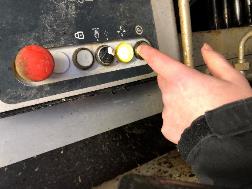 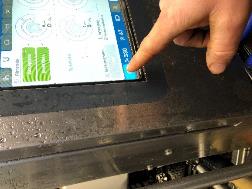 Borsta rent runt och i robotens foderkrubba  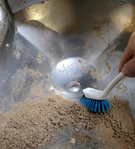 Ta med en hink varmt vatten med diskmedel och skurborste till robotrummet. Tvätta följande:Spenkoppar utvändigt och lufthål SlangarTvättkopp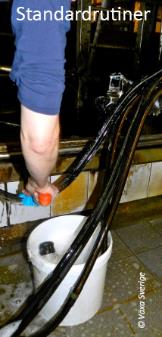 Magasinet till slangarna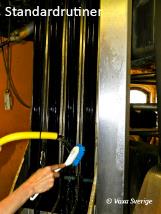 Matta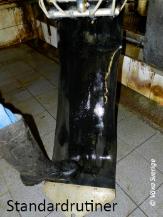 Lås touchskärmen och torka av den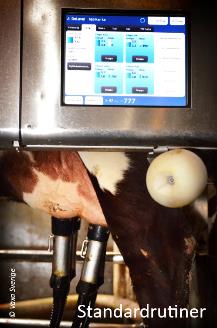 Håll kameraglaset rent.Tvätta kameraglas med handdiskmedel 3 ggr/dag - använd keramikrengöring vid behov.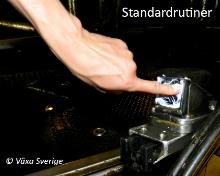 Rengör kamerasvampen med vatten och lite diskmedel. Byt ut den när den börjar bli sliten. 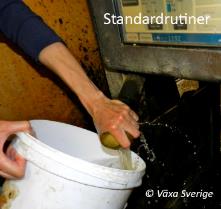 Tvätta skitplåten.Spola golv, arm och robotrummets golv med slang och varmt vatten 2 ggr/dag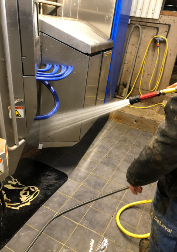 Kontrollera att dunkarna för diskmedel och spenspray har tillräckligt med innehåll.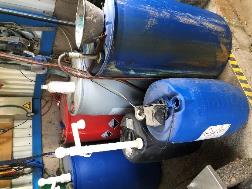 